ZAOKRUŽI ONO ŠTO LJUDI RADE U JESEN.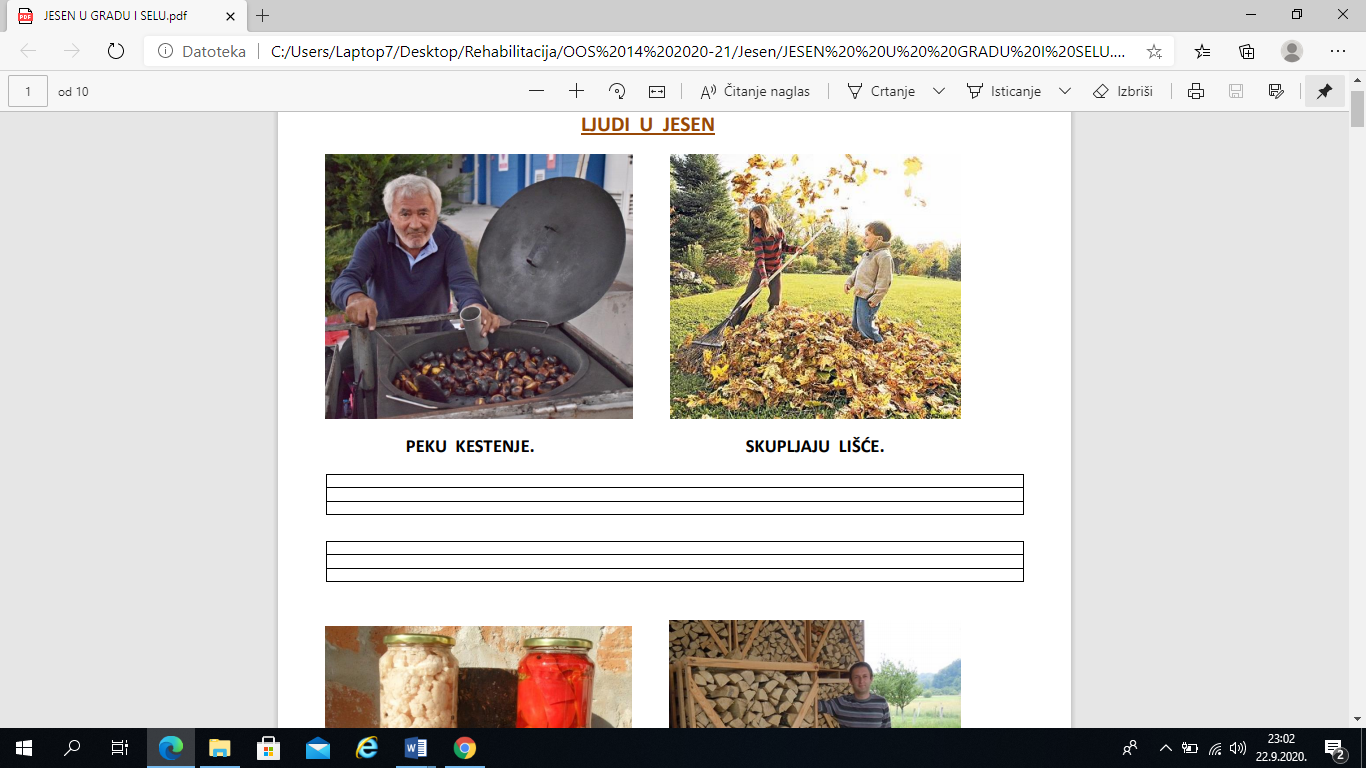 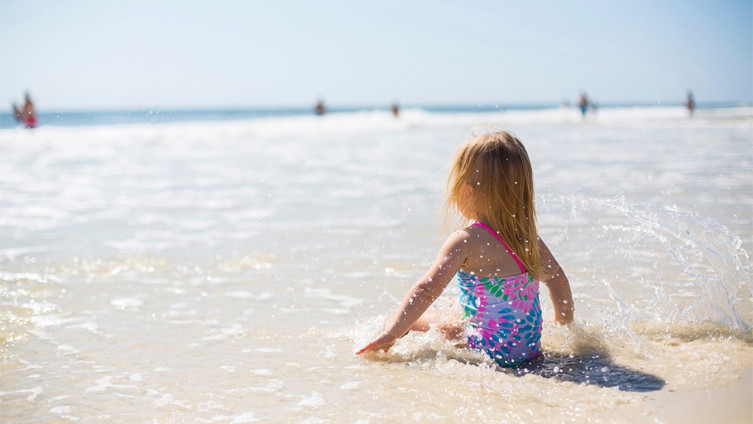                        KUPAJU SE U MORU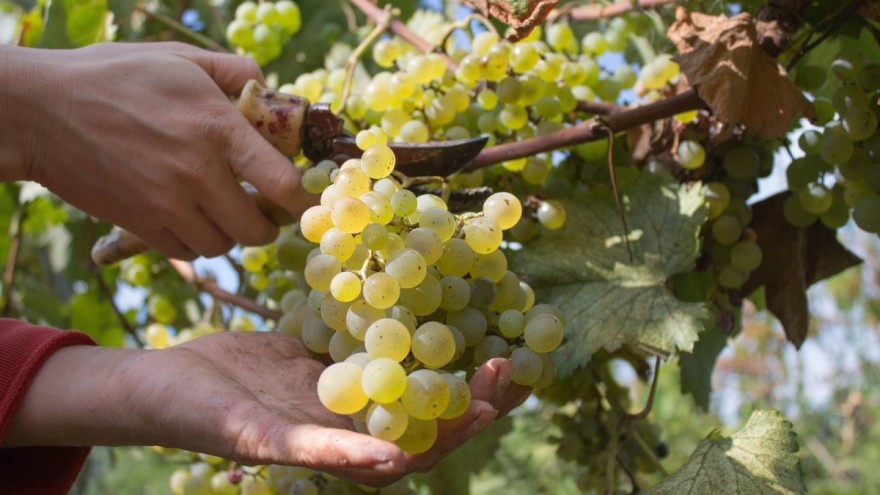 	BERU GROŽĐE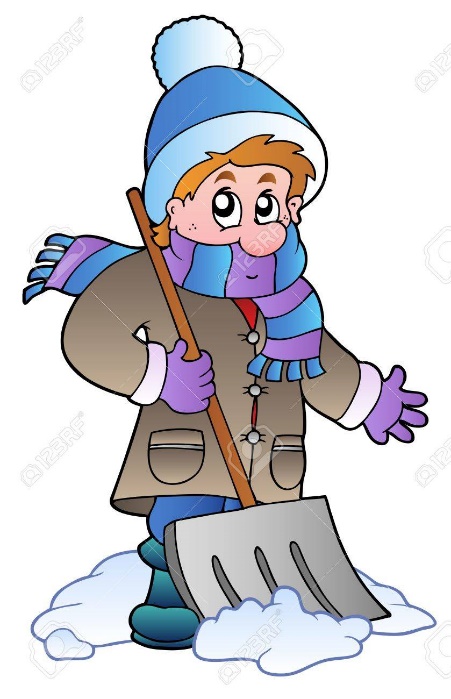         ČISTE SNIJEG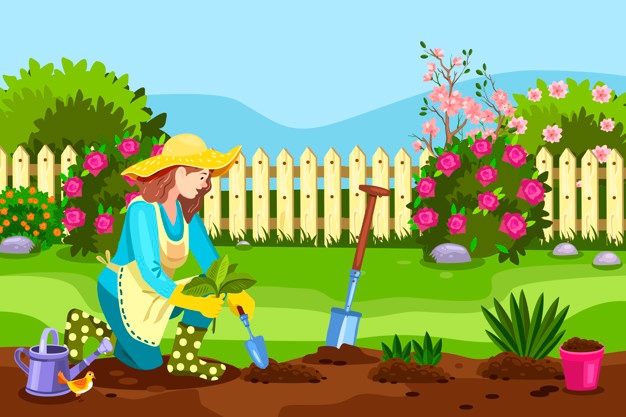      SADE POVRĆE U VRTU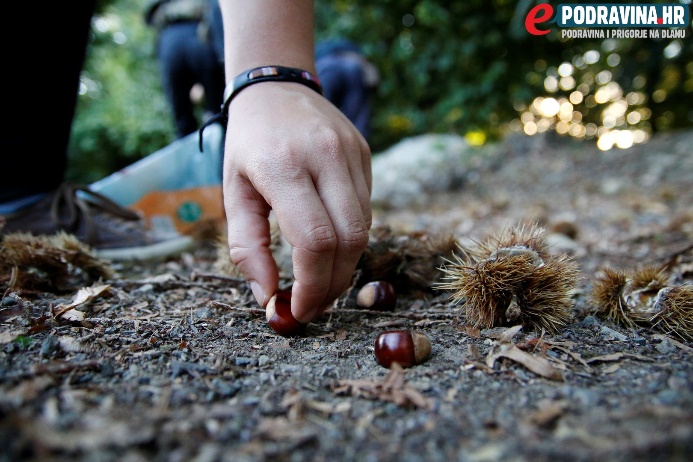 BERU KESTENE